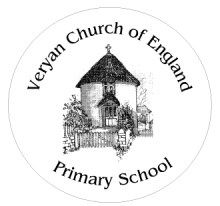 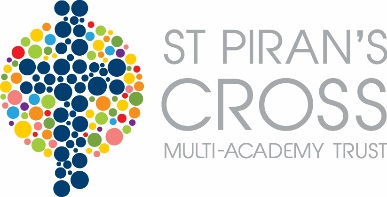 Organisation and Arrangements for Health Safety and Welfare.Veryan C of E SchoolThe following pages contain the specific arrangements and organisational details for ensuring that the Multi Academy Trust’s Health and Safety Policy is fulfilled.Procedure List1.	Arrangements for the Supervision of StudentsOpening TimesThe School will be open from:-		7.45am (breakfast club)		8.45am day startsAnd will close to students at:-		3.15am		4.00pm (if attending a club)On weekdays during term time.Between these times supervision will be provided.  Students will not be allowed on site outside of these times.Supervision arrangementsIn breakfast club, there will be one adult superviser although there are many other staff within the building to call on if needed. There are never more than 4 children in breakfast club.Before 8.45am the breakfast club leader will supervise children on the playground and parents wait with their children. At 8.45am children go in to morning maths where there will be at least two adults in each of the three classes.At break and lunchtime there will be two adults on duty (with a maximum of 54 children) and a third adult who will supervise one child with additional needs.At the end of the school day, class teachers and Teaching Assistants will escort children onto the playground and dismiss each child to their parent. One Teaching Assistant will escort children to their taxi.When dry, all children will go onto the playground for breaktime and lunchtime (after eating their lunch in Kiberick and Kiberick 2 classrooms). If wet, children will stay in their own classrooms.Areas to be used by students outside lesson times.If a child has not been collected after school, they will stay in the foyer and the parents will be contacted by telephone.After School LettingsUnless specifically agreed in the Letting Agreement the School does not provide supervision for any groups using its facilities as part of a letting/hiring arrangement.2.	First AidAssessment of NeedsAn assessment of first aid needs has been carried out and has identified that the following numbers of trained staff is required:-Emergency First Aid at Work Qualified    2Paediatric First Aid Qualified	  2First Aid CoordinatorRachel Hawkins is responsible for overseeing the arrangements for first aid with the School.  The First Aid Coordinator’s duties include ensuring that:-First Aid equipment is available at strategic points in the SchoolStaff roomAccessible toiletEmergency procedures bagA sufficient number of personnel are trained in first aid proceduresRachel HawkinsSue HockingErrin AllanDemelza SpearsFirst Aid qualifications are, and remain, current.This person will also regularly check first aid logs for indications of recurrent or frequently reported types of injury.First AidersThe first aiders listed above will provide first aid treatment for anyone injured on site during the school day.  They will also provide, as appropriate, first aid cover for:-Trips and visitsExtra-curricular activities organised by the School (e.g. sports events, after School clubs, parents’ evenings, School organised fund raising events etc.)First aid cover is not specifically provided for:-ContractorsEvents organised by third parties (fetes, evening clubs, etc.)First Aiders are responsible for ensuring that First Aid Logs are completed for all treatment given and that the necessary details are supplied for the reporting of accidents (see Reporting of Accidents section)Treatment of InjuriesThe School will rely on the knowledge and experience of its trained first aiders in order to administer appropriate treatment to injured persons.In emergency situations the first aider will call (or instruct another member of staff to call) 999 and request that an ambulance and paramedics attend.Where there is any doubt about the appropriate course of action the first aider will be expected to consult with the Health Service Helpline	111And, in the case of student injuries, with the parents or legal guardian.Suspected Head, Neck and Spinal Injuries to StudentsIn the event of a suspected head, neck or spinal injury to a student it is the policy of this School, in addition to the normal first aid procedures, that the student’s parent/guardian is contacted and informed of the injury.The attending first aider, in consultation with the parent/guardian, will decide the appropriate course of action in each case.  The first aider will ensure that treatment is not delayed by difficulties in contacting the parent/guardian.In any case where there is any doubt about the student’s wellbeing, the first aider is expected to contact the Health Service Helpline for advice or phone for an ambulance as appropriate.Other Significant InjuriesAny other serious injury will be notified to the parents/guardians by the quickest means possible (normally by phone).In addition to the procedures above the [school/academy] will notify parents/guardians of any other significant injury by way of:-A telephone call and/or*A formRecords of notification by telephone to parent/guardians will be kept by Errin Allan.  Copies of written notification are held in the first aid folder.Escorting Pupils to HospitalWhen it is necessary for a student to be taken to hospital they will be accompanied by a member of staff – unless the student’s parent/guardian is in attendance.The member of staff will stay with the student until a parent/guardian arrives and responsibility is transferred.3.	Pupils with Medical NeedsThe school recognises that it has a responsibility to support pupils with medical needs.  The School follows the Department for Education’s guidance on managing medicines in schools and early years settings:-(https://www.gov.uk/government/uploads/system/uploads/attachment_data/file/306952/Statutory_guidance_on_supporting_pupils_at_school_with_medical_conditions.pdf )Responsible PersonErrin Allan is responsible for ensuring that the arrangements below are effectively implemented and maintained.Medicine in SchoolMedicines will only be administered at school when it would be detrimental to a student’s health not to do so.  The school will store and dispense medication to students as long as:-It is prescription medication which has been prescribed by a medical practitioner with written instructions for its use; orIt is non-prescription medication which has been supplied by the parent/guardian with written instructions for its use; andWritten parental consent has been given.The school does not keep or dispense any other medication other than salbutamol for use with the emergency asthma kit (see below)Medication brought into school must be clearly labelled with the student’s name, dosage, method of administration and be in-date.Medication will be available to identified students at all times of the school day.Self-Management of Medication This school does not allow students to carry or manage their own medication.]	Emergency Asthma KitsThis School’s procedures for managing the use of the emergency asthma kit is based on Department of Health guidance:-https://www.gov.uk/government/uploads/system/uploads/attachment_data/file/350640/guidance_on_use_of_emergency_inhalers_in_schools_September_2014__3_.pdfStaff authorised to dispense this medication have read the above guidance and have been given instruction in the recognition of the symptoms of an asthma attack and the appropriate procedures to follow.The emergency inhaler contains Salbutamol and will only be available to students who have beendiagnosed with asthma and prescribed an inhaler ORprescribed an inhaler as reliever medication.  In addition parental consent must be obtained for use of the emergency inhaler.The school keeps a register of students who have been diagnosed with asthma or prescribed a reliever inhaler.The emergency asthma kit will be stored and managed in the same way as any other prescription medication following the procedures above.Storage of MedicineMedicines will be securely stored in the office fridge.All medicines must be signed in in the Medicines Log.Any medicine given out or administered must be recorded in the Medicines Log.Medicines can only be given out by Mrs Allan, Mrs Michell, Mrs Hawkins, Mrs Hocking, Miss Rogers.Facilities for Medical ProceduresA room has been provided for medications and medical treatments to be administered; he office or The Oasis.TrainingThe responsible person will ensure that sufficient staff are suitably trained in the administration of medication  and support of students with medical needs.The responsible person will keep a record of all medical needs training.Sharing of InformationThe responsible person will ensure that relevant staff are made aware of any student’s medical condition.  This information will include, where appropriate:-Medical conditionSide effects of medicationSigns and symptomsModifications and allowancesEmergency actionsThe responsible person will also ensure that relevant information is shared with cover staff etc.Individual Healthcare PlansThe responsible person will work with (or identify an appropriate member of staff to work with) healthcare professionals and parent/carers to establish an effective healthcare plans where appropriate.Healthcare plans will be reviewed if there is reason to suspect that the plan is no longer appropriate and at least annually.  A healthcare plan review can be initiated by the school, healthcare professional or the parents/carers.Risk AssessmentIn addition to the healthcare plan the school will carry out individual risk assessments for any student where the student’s medical needs introduce new risks to an activity or increase existing risks.  This will include (but may not be limited to) individual risk assessments for off-site activities, sporting activities and practical lessons.Risk assessment for off-site activities, in particular, will include consideration of:- Access to medication Appropriate storage of medicationStaff training in administration of medicationEmergency proceduresUnacceptable practiceTo prevent unacceptable practice the responsible person will ensure that:-Students have access to their medication at all times during the school day or during educational activities off-site.Healthcare plans reflect the needs of the student and take into account the views of parents/carers and advice of healthcare professionalsEvery effort is made to ensure that students with medical needs are able to stay in school for normal school activities (including lunch) unless there is a specific reason detailed in their healthcare plan not to do so.If the student becomes ill; ensure that he/she is accompanied to the school office/medical room by an appropriate person.Students with medical needs are not penalised in their attendance record if their absences are related to their medical condition, hospital appointments, etc.Toilet, food and drink breaks are provided where necessary in order to manage a student’s medical condition.Arrangements for administering medication do not include the need for parent/carers to attend school.Every effort is made to ensure that students with medical needs are able to take part in every aspect of school life including off-site activities, sporting events and practical lessons.ComplaintsParents/carers are encouraged to contact the Head if they are concerned or dissatisfied in any way with the support provided by the school for a student with medical needs.If concerns cannot be resolved in this manner; parents/carers can follow the school’s complaint procedure.4.	Accidents/IncidentsReporting OfficersThe following members of staff have access and authority to report accidents and incidents:Lisa Michell/Errin AllanStaff are required to report all accidents/incidents to a reporting officer within a reasonable timescale.Students are required to report all accidents/incidents to a member of staff.The Reporting Officer will record incidents using the systems below.Accident/Incident Reporting SystemsThis School records all significant accidents and incidents using the Cornwall Council Online Accident Reporting System.  A significant accident is:-Any incident resulting in an injury to a member of staffAny incident resulting in an injury to a visiting member of the publicAny incident resulting in an injury to a contractor on the school siteAny incident resulting in an injury to a student which was (or might be) due toThe condition or layout of the premises or facilitiesThe condition of any equipment in useThe level (or lack) of supervisionThe level or quality instruction or training providedAny “Dangerous Occurrence” as listed in the schedule to the Reporting of Injuries Diseases and Dangerous Occurrences Regulations (RIDDOR)Any “Occupational Disease” as listed in RIDDOR.Further guidance on what should be reported is available through the Online System or the School Messenger website.Where the description of the accident/incident meets the criteria set out in RIDDOR a report will be sent to the Health and Safety Executive.Any minor accident/incident which does not meet the above criteria will be recorded on a simple “Day-Log” which will be kept in the school.Near MissesWhere an incident occurs which could have resulted in injury – but didn’t – a record will be kept in a Near Miss LogThe Near Miss Log is kept by Errin Allan in the officeThe Near Miss Log will be reviewed periodically by Lisa Michell in order to identify any areas of concern which may require attention.Reporting TimescalesAccident/Incident InvestigationAll incident reports will be reviewed by the Business Manager and Principal who will decide if an internal investigation is necessary.  Investigation reports will be entered onto the Online Accident Reporting System.  Significant incidents (as determined by the Business Manager and Principal will be reported to the Directors and the Health and Safety Governor.All reports submitted via the Online Accident Reporting System are reviewed by the Health Safety and Wellbeing Services Team of Cornwall Council.Health Safety and Wellbeing Services will recommend an independent investigation of the accident/incident if the review indicates a need.  The Principal will decide if this investigation takes place5.	TrainingIdentification of Training NeedsThe Central Office will carry out an evaluation of the health and safety training needs of staff annually and at recruitment.  The Cornwall Council Training Matrix for Schools and Other Educational Establishments will be used as the starting point of this evaluation.A prioritised plan for delivery of training will be put in place to where the evaluation identifies a need.  The HR Officer and Business Manager are responsible for carrying out the evaluation of training needs and presenting recommendations to the Head /Principal and the Governing Body.Staff ResponsibilitiesStaff must attend health and safety training provided by the school.  If this is carried out on a non-contracted day for support staff (INSET days) the member of staff will be expected to attend and be paid overtime. 6.	Risk AssessmentRisk AssessmentThe School will seek to identify all activities and situations where there is a likelihood of significant risk.  Significant risks will be assessed and controls will be introduced to remove or reduce those risks.Risk Assessment ProcessThe school will carry out risk assessments using EECLIVE Risk Management Software.Errin Allan is responsible for managing the risk assessment process and producing relevant reports for and the Governors.Copies of risk assessments are available from Errin Allan in the office.Staff ResponsibilitiesAll staff are required to support the risk assessment process.  Staff identified with responsibility for activities are required to carry out or lead the risk assessment process for those activities.The Heads are responsible for ensuring that risk assessments have been completed for all activities where there is a significant risk.Safe Working ProceduresWhere appropriate risk assessments will be used to develop safe working procedures.  These safe working procedures will form the basis of the school’s normal operating procedures.  Copies of Risk Assessments and other safe working procedures are available from the school office.7.	FireFire OfficerThe person responsible for organising the school’s fire precautions is Lisa Michell.Sophie Greenaway will deputise when the Fire Officer is not present.The Fire Officer is responsible for:-Arranging a fire evacuation drill at the beginning of the academic year and at least once every term (once per half-term where practical)Recording the significant results of the fire evacuation drillsFeeding back the school’s performance during evacuation drills to management and other relevant persons.Ensuring that the Fire Log is kept up-to-date (arranging from alarm tests every week, emergency lighting every month, fire extinguisher checks, etc.)Ensuring that a fire risk assessment is carried out and kept up-to-dateReporting to the site superviser (Andy Roberts) on issues of significance.All StaffAll staff are responsible for ensuring that students and visitors evacuate in an orderly and timely fashion in the event of the alarm sounding.Staff are also responsible for ensuring that they:-Do not store combustible materials in escape routes or against sources of combustionDo not leave fire-doors wedged openDo not misuse any equipment provided for fire safetyReport any defect in equipment provided for fire safetyReport any fire hazard.Fire WardensThe school has identified the following people as Fire Wardens for areas of the school:-Rachel HawkinsSue HockingFire Wardens have received training in fire prevention, the principals of fire safety, safe use of firefighting equipment and effective evacuation procedures.Periodically Fire Wardens will carry out inspections of their area of the school to identify fire hazards and any other fire safety related issues.  These inspections will be reported to the Fire Officer or senior member of staff for action.In the event of a fire, Fire Wardens will assist in the evacuation of the premises by:-Checking that their assigned areas have been evacuated(if it is safe to do so)Supervising and directing students and staff to areas of safety.]Fire Fighting EquipmentFirefighting equipment has been positioned at appropriate positions around the site.  In accordance with the Regulatory Reform (Fire Safety) Order a number of staff have been given training in the use of firefighting equipment:-Rachel HawkinsSue HockingEvacuation and Registration ProceduresEVACUATION PROCEDURE FOR VERYAN C of E PRIMARYUpon hearing the alarm:Doors and Windows are to be shut.Class teacher to direct adults and children to vacate the premises, ensuring they walk in a quiet and orderly manner.Alert any adults working in close proximity to classrooms.The Class teacher is to take their class register with them if they have them, otherwise the secretary will bring them to the assembly point along with the signing in book.Class TAs are to check cloakrooms and classrooms.Assemble in year group lines, very quietly in school car park. If access to the school car park is not safe assemble outside the Church. If this is not safe, assemble in the village hall.Call register and ensure all are accounted for.The Emergency Contact list is to be taken by the School Secretary and Teaching Assistant from each class setting.Secretary to check visitors on premises (Visitors’ Book and Signing in Book).Wait until instructed to return into the school.Termly fire drills will be carried out to ensure above procedures are adhered to.8	ElectricitySchool Owned Portable AppliancesThe school will undertake to inspect and test all its portable electrical appliances by a competent person on the following basis:- annuallyTests will be carried out by Lorne Stewart (or another appointed contractor) All test Certificates will be kept in the Premises file held in the school office for the duration of the life of the appliance.Personal and Privately Owned Portable AppliancesPersonal items of electrical equipment may only be bought into the school/academy by prior agreement.  Equipment must be presented to Andy Roberts for testing prior to use.  All personal items of electrical equipment must only be used in conjunction with a residual current deviceCoordinatorThe central office is responsible for keeping an up-to-date inventory of all relevant electrical appliances and the Head needs to ensure that all equipment is available for testing.The Central office will ensure that a fixed wiring inspection is carried out for the premises.9.	The Control of Hazardous SubstancesHazard AssessmentAll substances which may be considered hazardous to health under the Control of Substances Hazardous to Health (COSHH) Regulations have been assessed using Cornwall Council’s COSHH Assessment Process.The exception to this is for substances and preparations used in Science – these substances and preparations are used in accordance with the Hazards provided by the Consortium of Local Education Authorities for the Provision of Science Services (CLEAPSS).A central copy of COSHH assessments is kept by Andy Roberts.Staff ResponsibilitiesStaff shall not use any hazardous substance without first having read the COSHH Assessment (or Hazcard in Science).Staff shall inform the COSHH Coordinator of any new hazardous substance purchased in order that an assessment can be made prior to use.COSHH CoordinatorAndy Roberts is responsible for ensuring that, before any new substance/chemical is used, a COSHH assessment has been obtained from Cornwall Council.The Coordinator is responsible for ensuring that COSHH assessments are seen and understood by those staff who are exposed to the substance/preparation.The Coordinator is also responsible for ensuring that any updated COSHH assessments received are seen and understood by those who are exposed to the substance/preparation and that the COSHH file is kept up-to-date.The Coordinator is responsible for ensuring that COSHH assessments are also obtained from contractors on site (both regular contracts such as cleaners and caterers and from builders, decorators, flooring specialists, etc.) where persons may be affected by their use of site or the storage of such substances/preparations may need to be controlled.In addition, any hazardous substances or preparations being used by visiting artists, crafters, etc. must have appropriate COSHH assessments before being used in the school.10.	Display Screen EquipmentWorkstation AssessmentRebecca Bishop is responsible for overseeing the assessment of all display screen equipment (DSE) used by people at work (i.e. excluding student workstations) to ensure that it is suitable for the task and complies with legislation and the relevant British Standards.EquipmentAppropriate DSE equipment will be provided as identified by workstation assessments.Eye Tests for Display Screen Equipment UsersAll school employees who are defined as display screen equipment (DSE) users are entitled to a free eye test and special glasses for use with DSE.DSE users are defined as:-Employees who use display screen equipment as a significant part of their normal work; andUse DSE for continuous or near continuous spells of an hour or more at a time; andUse it in this way more or less daily; andHave to transfer information quickly to or from the display screen equipment; andA requirement to apply high levels of attention and concentration; or are highly dependent on DSE or have little or no alternative means of completing the work/task.(Agency staff and other people at work in the school should contact their own employer for details of arrangements that apply to them).Rebecca Bishop (HR Officer) can arrange a voucher for any eligible employees. 11.	Work EquipmentThe Business Manager is responsible for overseeing the purchase of all work equipment.All work equipment must be purchased from a reputable supplier for the type of equipment that is required.  Before purchase consideration must be given to:-The installation requirementsThe suitability for purposeThe positioning and or the storage of the equipmentMaintenance requirements (contracts and repairs)Training and use of the equipmentStaff must not use new items of work equipment unless appropriate training has been given.12.	Management of ContractorsThe Business Manager is responsible for overseeing the management of all contractors on site.Selection of ContractorsThe school will only select contractors to carry out work who are listed on the MAT’s approved contractor list and have demonstrated:-Competence to carry out the work required (by way of training, knowledge and experience)Assessment of the risks associated with the workA safe scheme of workAppropriate management of the workAppropriate vetting procedures for their employees where appropriateAppropriate employers and public insuranceManagement of ContractorsSupervision of contractors will, to an extent, depend on the type of work being carried out:-New contractors or contractors visiting the site on a one-off basis will be directly supervised by a member of school staff.Term contractors or regular contractors to the site will only be allowed unsupervised access following appropriate checks and assurances from the employer.All contractors will be required to carry visible identification.Direct supervision will not be necessary where the area of work is physically separate from the school (for example: where there is construction on site).The Heads will be responsible for the on site management of contractors.  Construction WorksFor all construction works (other than minor maintenance works) the area under construction will be physically separated from the rest of the school and will be out-of-bounds to all non-construction workers except for the purposes of contract management.13	Personal Protective EquipmentSt Piran’s Cross Multi-Academy Trust’s ResponsibilitiesPersonal protective equipment (PPE) will be supplied to control hazards only as a last resort – i.e. where the hazard cannot be removed or reduced to an acceptable level of risk by other means.Where provided the Trust has a duty to ensure that PPE is used effectively.  Managers will be expected to monitor the use of PPE and enforce its use where necessary.Assessment of NeedThe need for PPE will be determined during the Risk or COSHH Assessment process.Where identified as necessary PPE will be provided without cost to staff or students.Purchase and Storage of PPEThe Trust Site Supervisor will be responsible for the purchase of PPE ensuring that it is of the correct type, is suitable for the purpose and of the correct size to ensure that the fit is comfortable for the wearer and takes account of any health or medical conditions.In addition the Business Manager will check to ensure that suitable arrangements are in place for the storage, cleaning and replacement of PPE.Staff and Student ResponsibilitiesWhen issued with PPE; staff and students are required to wear it correctly.Staff must take all reasonable precautions to ensure that PPE is stored and maintained properly.14	Working AloneIt is recognised that, from time to time, it may be necessary for school staff to work in situations or locations which are remote from other members of staff.  This will include staff working in the evenings, weekends or during the holiday in the school on their own.In such circumstances the school will assess the risk to these individuals and will introduce suitable controls to ensure that all risks are minimised.  A copy of the procedures introduced to control these risks will be kept in the school office.  Any staff wishing to work outside normal school hours must have prior agreement/permission from the Head/Principal.  School SecurityAlison Hawken is the appointed person who is responsible for the security of the site at the end of the day by ensuring that doors, windows, skylight etc. are secured.Andy Roberts is responsible for carrying out checks of the premises during holiday periods.School Staff/Governors Responding to Call-OutsPJI Security are the nominated out-of-hours key holders.  If there is a time when a staff member or governor is required to attend site following the activation of the alarm the following will apply: When they are called out they will not know what situation they will find and consequently systems need to be established which reduce the potential for them to be harmed.It is considered that it is foreseeable that when attending a call out there is a potential for injury due to assault (which is rare) or as the consequence of an accident.Andy Roberts and Lisa Michell are the school’s nominated representatives who will respond in an out-of-hours call out.The school will assess the risks to these individuals and introduce suitable control measures to ensure that all risks are minimised.Call Out ArrangementsThe school will introduce call out arrangements that will reduce the possibility of injury to staff and which ensure that if an incident occurs support will be provided.Security Firm Personnel AttendanceHaving a contract with a security firm who will respond to alarm activations without recourse to a school key holder or who will arrange for someone to meet and staff with the key holder whilst they check the site.	Managed by PJI security15	ViolenceZero ToleranceViolence is not tolerated in this school.  Action and the appropriate sanctions will be taken against the perpetrator of any violence towards staff, students or visitors to this school.Violence towards StaffViolence towards staff from other members of staff, visitors or members of the public will be reported to the police.Violence towards staff from students will be dealt with using the school’s internal disciplinary procedures (which may include police involvement where appropriate).Violence towards VisitorsViolence towards visitors will be reported to the police.Violence towards StudentsViolence between students will normally be dealt with using the school’s internal disciplinary procedures (which may include police involvement where appropriate).Violence towards students from staff, visitors or members of the public will be reported to the police.Responsible PersonLisa Michell is responsible for ensuring that all:-Staff are aware of the policy and procedures for dealing with violent incidentsStaff have received instruction in procedures/techniques for avoiding violence at workStaff are aware of the procedures for reporting violent incidentsIncidents of physical and verbal abuse are recorded using the Online Accident Reporting SystemTeam TeachTeam Teach is a training package for staff utilising de-escalation and positive handling strategies to support a child when they are in a crisis situation.  Within this school the following staff are trained in Team Teach techniques:-Jayne Coley and Rachel HawkinsA specific policy and procedures aimed at the control of students has been adopted.PageArrangements for Supervision of StudentsFirst AidPupils with Medical NeedsAccidents/IncidentsTrainingRisk AssessmentFireElectricityThe Control of Hazardous SubstancesDisplay Screen EquipmentWork EquipmentManagement of ContractorsPersonal Protective EquipmentWorking AloneViolenceReporting timescaleStudents will report accidents/incidents to a member of staffStraight away if possible and in any case on the same day as the incidentStaff will report accidents/incidents to a reporting officerStraight away if possible and in any case on the same day as the incidentReporting Officers will complete the online reportUsually within 48 hours and in any case within 7 days.